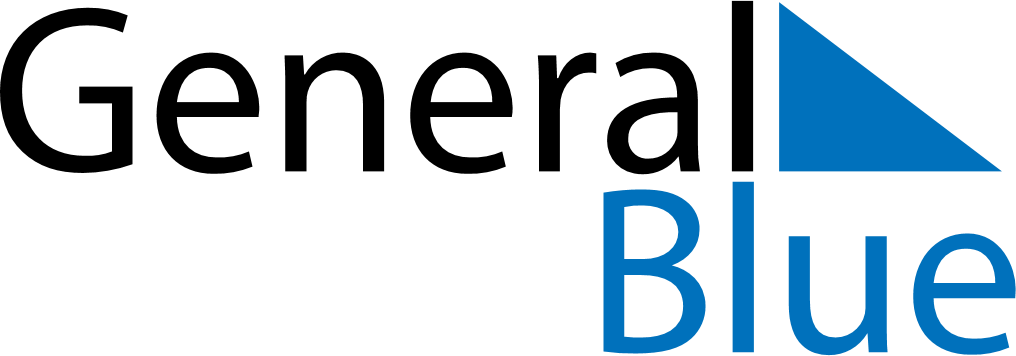 June 2024June 2024June 2024June 2024June 2024June 2024June 2024Coleraine, Northern Ireland, United KingdomColeraine, Northern Ireland, United KingdomColeraine, Northern Ireland, United KingdomColeraine, Northern Ireland, United KingdomColeraine, Northern Ireland, United KingdomColeraine, Northern Ireland, United KingdomColeraine, Northern Ireland, United KingdomSundayMondayMondayTuesdayWednesdayThursdayFridaySaturday1Sunrise: 4:54 AMSunset: 9:54 PMDaylight: 17 hours and 0 minutes.23345678Sunrise: 4:53 AMSunset: 9:56 PMDaylight: 17 hours and 2 minutes.Sunrise: 4:52 AMSunset: 9:57 PMDaylight: 17 hours and 5 minutes.Sunrise: 4:52 AMSunset: 9:57 PMDaylight: 17 hours and 5 minutes.Sunrise: 4:51 AMSunset: 9:58 PMDaylight: 17 hours and 7 minutes.Sunrise: 4:50 AMSunset: 9:59 PMDaylight: 17 hours and 9 minutes.Sunrise: 4:49 AMSunset: 10:00 PMDaylight: 17 hours and 10 minutes.Sunrise: 4:49 AMSunset: 10:01 PMDaylight: 17 hours and 12 minutes.Sunrise: 4:48 AMSunset: 10:02 PMDaylight: 17 hours and 14 minutes.910101112131415Sunrise: 4:48 AMSunset: 10:03 PMDaylight: 17 hours and 15 minutes.Sunrise: 4:47 AMSunset: 10:04 PMDaylight: 17 hours and 17 minutes.Sunrise: 4:47 AMSunset: 10:04 PMDaylight: 17 hours and 17 minutes.Sunrise: 4:47 AMSunset: 10:05 PMDaylight: 17 hours and 18 minutes.Sunrise: 4:46 AMSunset: 10:06 PMDaylight: 17 hours and 19 minutes.Sunrise: 4:46 AMSunset: 10:06 PMDaylight: 17 hours and 20 minutes.Sunrise: 4:46 AMSunset: 10:07 PMDaylight: 17 hours and 21 minutes.Sunrise: 4:46 AMSunset: 10:08 PMDaylight: 17 hours and 22 minutes.1617171819202122Sunrise: 4:45 AMSunset: 10:08 PMDaylight: 17 hours and 22 minutes.Sunrise: 4:45 AMSunset: 10:09 PMDaylight: 17 hours and 23 minutes.Sunrise: 4:45 AMSunset: 10:09 PMDaylight: 17 hours and 23 minutes.Sunrise: 4:45 AMSunset: 10:09 PMDaylight: 17 hours and 23 minutes.Sunrise: 4:46 AMSunset: 10:10 PMDaylight: 17 hours and 24 minutes.Sunrise: 4:46 AMSunset: 10:10 PMDaylight: 17 hours and 24 minutes.Sunrise: 4:46 AMSunset: 10:10 PMDaylight: 17 hours and 24 minutes.Sunrise: 4:46 AMSunset: 10:10 PMDaylight: 17 hours and 24 minutes.2324242526272829Sunrise: 4:46 AMSunset: 10:10 PMDaylight: 17 hours and 24 minutes.Sunrise: 4:47 AMSunset: 10:10 PMDaylight: 17 hours and 23 minutes.Sunrise: 4:47 AMSunset: 10:10 PMDaylight: 17 hours and 23 minutes.Sunrise: 4:47 AMSunset: 10:10 PMDaylight: 17 hours and 23 minutes.Sunrise: 4:48 AMSunset: 10:10 PMDaylight: 17 hours and 22 minutes.Sunrise: 4:48 AMSunset: 10:10 PMDaylight: 17 hours and 21 minutes.Sunrise: 4:49 AMSunset: 10:10 PMDaylight: 17 hours and 21 minutes.Sunrise: 4:50 AMSunset: 10:10 PMDaylight: 17 hours and 20 minutes.30Sunrise: 4:50 AMSunset: 10:09 PMDaylight: 17 hours and 19 minutes.